ИГРИ ЗА НАЙ-МАЛКИТЕПОСТРОЯВАНЕ НА КЪЩИЧКИ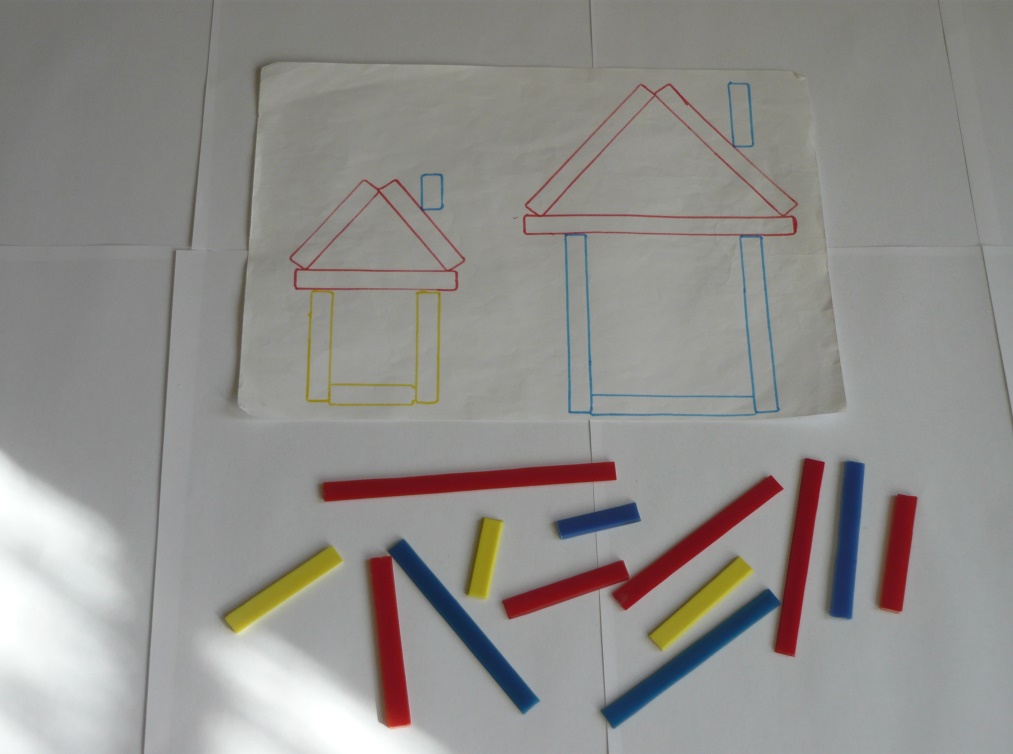 Задача.  За да построиш къщичките, използвай различните по цвят и дължина лентички.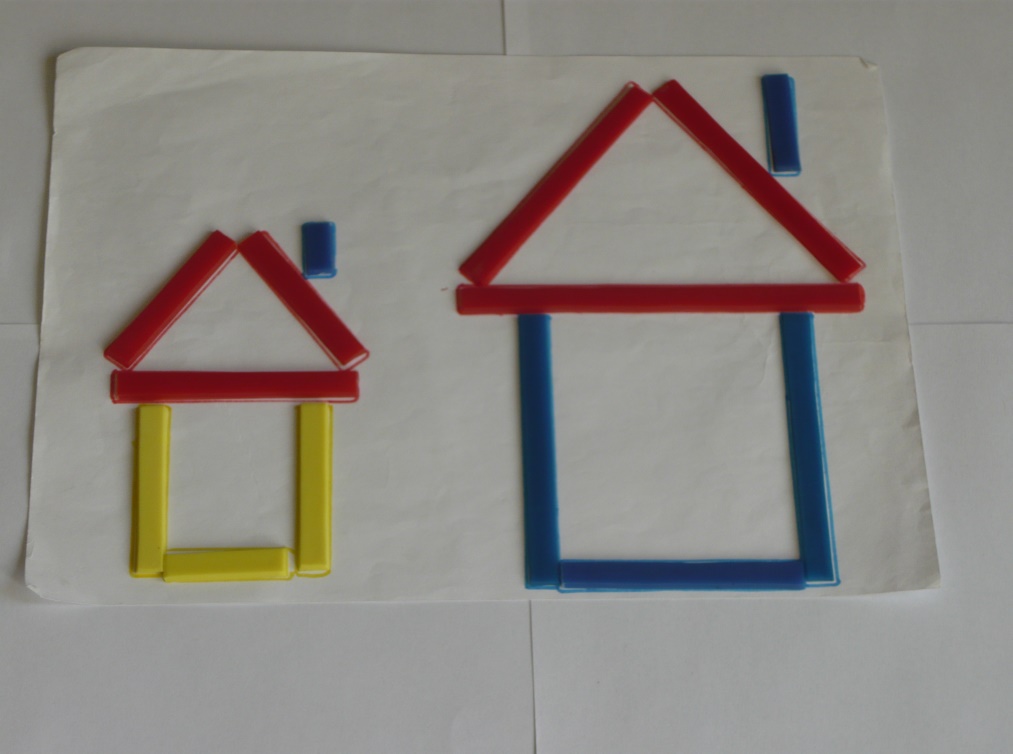 Изготвил: Коста Славчев